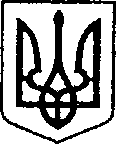                                                              УКРАЇНА                               ЧЕРНІГІВСЬКА ОБЛАСТЬ   Н І Ж И Н С Ь К А    М І С Ь К А    Р А Д А                                          11 сесія VIII скликання                                    Р І Ш Е Н Н Я   від 1 липня 2021 р.               м. Ніжин	                              № 3-11/2021       Про погодження інвестиційної програми  товариства з обмеженою відповідальністю «НіжинТеплоМережі» на 2021-2022  рік           Відповідно до  ст. 26,42,59 Закону України «Про місцеве самоврядування в Україні», «Порядку розроблення, погодження та затвердження інвестиційних програм суб’єктів господарювання у сфері теплопостачання, ліцензування діяльності яких здійснюють Рада міністрів Автономної Республіки Крим, обласні, Київська та Севастопольська міські державні адміністрації затвердженого наказом Міністерства розвитку громад і територій № 191 від 19.08.2020 року та розглянувши заяву тимчасово виконуючої обов’язки  директора товариства з обмеженою відповідальністю "НіжинТеплоМережі"  Ісаєнко Л.М.,  міська рада вирішила:Погодити інвестиційну програму товариства з обмеженою відповідальністю «НіжинТеплоМережі»  на 2021-2022 рік в сумі 2566,30 тис.грн без ПДВ, що додається.Тимчасово виконуючій обов’язки  директора  товариства з обмеженою відповідальністю  Ісаєнко Любові Миколаївні  оприлюднити дане рішення на сайті міської ради протягом  п’яти робочих днів після його прийняття. Організацію виконання даного рішення покласти на першого  заступника міського голови з питань діяльності виконавчих органів ради Вовченка Ф.І.Контроль  за    виконанням  рішення  покласти   на  постійну комісію міської ради з з питань житлово-комунального господарства,  комунальної власності, транспорту і зв’язку та енергозбереження. (голова комісії Дегтяренко В.М.).Міський голова         				               Олександр  КОДОЛАВізують:Тво директора ТОВ "НіжинТеплоМережі" 	                  Любов ІСАЄНКО			       секретар міської ради					                  Юрій  ХОМЕНКОперший заступник міського голови                                  	                                                             з питань діяльності виконавчих                                                                                  органів ради                                                                             Федір  ВОВЧЕНКОГолова комісії міської ради з питань житлово-комунального господарства, комунальної власності, транспорту і зв’язку та енергозбереження                                              Вячеслав ДЕГТЯРЕНКОГолова постійної комісії міської ради з питань                        				    регламенту, законності, охорони прав                                                            	                      і свобод громадян, запобігання корупції,                            			             адміністративно-територіального устрою,                                       		 депутатської діяльності та етики                                          Валерій САЛОГУБГолова комісії міської ради з питань соціально-економічного розвитку, підприємництва, інвестиційної діяльності, бюджету та фінансів                                Володимир МАМЕДОВначальник відділу юридично-кадрового  					                    забезпечення							         В’ячеслав  ЛЕГАПОЯСНЮВАЛЬНА ЗАПИСКАдо проекту рішення Ніжинської міської ради   Про погодження інвестиційної програми  товариства з обмеженою відповідальністю «НіжинТеплоМережі» на 2021-2022  рік від «____» ____________ 2021 року № 384.Даний проект рішення підготовлено відповідно до ст. 26,42,59 Закону України «Про місцеве самоврядування в Україні», «Порядку розроблення, погодження та затвердження інвестиційних програм суб’єктів господарювання у сфері теплопостачання, ліцензування діяльності яких здійснюють Рада міністрів Автономної Республіки Крим, обласні, Київська та Севастопольська міські державні адміністрації затвердженого наказом Міністерства розвитку громад і територій № 191 від 19.08.2020 року.У проекті рішення розглянуті наступні питання:Погодження інвестиційної програми  товариства з обмеженою відповідальністю «НіжинТеплоМережі» на 2021-2022  рік.Прогнозовані суспільні та економічні  наслідки прийняття рішення є зниження витрат, а також втрат ресурсів під час виробництва та транспортування теплової енергії на 1475,70 тис. грн. та розроблення проекту технічного переоснащення котельні Покровська,2. Термін окупності інвестиційної програми за рахунок економії енергоресурсів складе 21 місяць.Виконання інвестиційної програми дозволить зменшити вартість 1 Гкал теплової енергії приблизно на 15 грн.         Інвестиційна програма передбачає наступні заходи:Вартість матеріалів та обладнання надана попередньо. Остаточна вартість буде визначена за результатами проведення закупівель відповідно до Закону України «Про державні закупівлі».До інвестиційної програми пропонуються заходи з максимально коротким терміном окупності або реалізація яких необхідна за вимогами  надійності теплопостачання.Відповідальний за підготовку проекту рішення заступник директора ТОВ "НіжинТеплоМережі" Школьний Володимир Петрович.Т.в.о. директора ТОВ "НіжинТеплоМережі"                Любов ІСАЄНКО.№ з/пНайменування заходівКількісний показник (одиниця виміру)Вартість заходів, тис.грн без ПДВСпосіб виконанняЗменшення витрат, втрат ПЕР, тис.грн. без ПДВВиробництво теплової енергіїВиробництво теплової енергіїВиробництво теплової енергіїВиробництво теплової енергіїВиробництво теплової енергіїВиробництво теплової енергії1 Технічне переоснащення існуючої котельні по вул. Франка,89в в м. Ніжині Чернігівської області. (з використанням конденсаційних газових котлів загальною потужністю 80 кВт ) Робочий проект, котли газові конденсаційні 40-50 кВт -2 од, установка ХВО – 1 од., циркуляційні насоси 2 од.331,97Підрядний, господар-ський35,22Улаштування автоматичного погодного регулювання відпуску  теплової енергії з котельні Богушевича,2аЕлектронний регулятор ECL Comfort 210, клапан  DANFOSS VF2 Dn50 з електроприводом AMV 435, клапан  DANFOSS VF2 Dn100 з електроприводом AMV 655,  комплект датчиків температури.107,6Господар-ський1243Заміна димососу ДН-17  котла ПТВМ-30м на котельні Шевченка,105Димосос ДН 17 з електродвигуном, виконання №3381,0Господар-ський78,84Улаштування частотного регулювання приводами вентиляторів ДН-12,5 котла ПТВМ-30м на котельні Шевченка,105Система керування  QFDS 2x55.00кВт/2ACQ-D-SP-GKV, 3x400 B, комплект  датчиків УЗОР-ДНТ - 2 од. , кабель ВВГнг 4х95 - 130 м393,12Господар-ський233,25Улаштування частотного регулювання приводами димососів ДН-17  котла ПТВМ-30м на котельні Шевченка,105Система керування  QFDS 2x55.00кВт/2ACQ-D-SP-GKV, 3x400 B, комплект  датчиків УЗОР-ДНТ - 2 од , кабель ВВГнг 4х95 - 120 м384,02Господар-ський281,46Виготовлення проектно кошторисної документації Технічне переоснащення існуючої котельні по вул. Покровська,2 в м.Ніжині Чернігівської області. (з використанням конденсаційних газових котлів загальною потужністю 4 МВт )Робочий проект399,40ПідряднийВ майбутньому періоді після впровадження проектуТранспортування теплової енергіїТранспортування теплової енергіїТранспортування теплової енергіїТранспортування теплової енергіїТранспортування теплової енергіїТранспортування теплової енергії7Улаштування регулювання витрати теплоносія на котельні Богушевича,2а шляхом встановлення частотного регулювання приводами насосів LOVARA FHE 100-200/370Система керування насосами  QFDS 2x37.00кВт/2ACQ-D-SP-GKV, 3x400 B (з комплектом датчиків) , кабель ВВГнг 4х25 - 30м182,8Господар-ський200,28Заміна насосів ГВП  К45/30 7,5кВт на насоси LOVARA 5SV02F 0,37кВт на ЦТП №5 з улаштуванням частотного регулюванняНасоси LOVARA 5SV02 F 0,37 кВт - 2 од., частотник Danfoss Micro Drive FC51 0.37 кВт 3-ф/380 - 2 од, датчики тиску - 3 од.38,35Господар-ський40,659Заміна насосів ГВП  LOVARA 10SV04F 1,5 кВт на насоси LOVARA 5SV02F 0,37кВт на ЦТП №7 з улаштуванням частотного регулюванняНасоси LOVARA 5SV02 F 0,37 кВт - 2 од., частотник Danfoss Micro Drive FC51 0.37 кВт 3-ф/380 - 2 од, датчики тиску - 3 од.38,35Господар-ський5,610Улаштування частотного регулювання насосів ГВП LOVARA 10SV04F 1,5 кВт на ЦТП №2.(1)частотний регулятор Danfoss Micro Drive FC51 1,5 кВт 3-ф/380 - 2 од., датчики тиску -3 од.22,04Господар-ський24,011Улаштування частотного регулювання насосів ГВП LOVARA 10SV04F 1,5 кВт на ЦТП №2.(2)частотний регулятор Danfoss Micro Drive FC51 1,5 кВт 3-ф/380 - 2 од., датчики тиску -3 од.22,04Господар-ський24,9612Заміна насосів ГВП  LOVARA 10SV04F 1,5 кВт на насоси LOVARA 5SV02F 0,37кВт на ЦТП №4 з улаштуванням частотного регулюванняНасоси LOVARA 5SV02 F 0,37 кВт - 2 од., частотник Danfoss Micro Drive FC51 0.37 кВт 3-ф/380 - 2 од, датчики тиску - 3 од.38,35Господар-ський5,613Заміна насосів ГВП К45/55а 15 кВт   на насоси LOVARA 22НV01F 1,1 кВт на ЦТП №6 з улаштуванням частотного регулюванняНасоси LOVARA 22НV01 F 1,1 кВт - 2 од., частотник Danfoss Micro Drive FC51 1,5 кВт 3-ф/380 - 2 од., датчики тиску -3 од.46,38Господар-ський91,3214Заміна насосів  ГВП LOVARA FHE 50-200/110/P 11 кВт на насоси LOVARA 22НV01F 1,1 кВт на ЦТП №3  з улаштуванням частотного регулюванняНасоси LOVARA 22НV01 F 1,1 кВт - 2 од., частотник Danfoss Micro Drive FC51 1,5 кВт 3-ф/380 - 2 од., датчики тиску -3 од.46,38Господар-ський91,9015Заміна насосів LOVARA ГВП FHE 40-160/40/P 4 кВт   на насоси LOVARA 22НV01F 1,1 кВт на ЦТП №1 з улаштуванням частотного регулюванняНасоси LOVARA 22НV01 F 1,1 кВт - 2 од., частотник Danfoss Micro Drive FC51 1,5 кВт 3-ф/380 - 2 од., датчики тиску -3 од.46,38Господар-ський26,57Постачання гарячої водиПостачання гарячої водиПостачання гарячої водиПостачання гарячої водиПостачання гарячої водиПостачання гарячої води16Улаштування вузла обліку тепла і води в житловому будинку Березанська, 8вЛічильник тепла двоканальний Ду25 - 1 одиниця, запірна арматура, фланці, антивандальна шафа, тощо36,36Господар-ський54,7017Улаштування вузла обліку тепла і води в житловому будинку Березанська, 8аЛічильник тепла двоканальний Ду50 - 1 одиниця, запірна арматура, фланці, антивандальна шафа, тощо51,6Господар-ський127,70Всього:Всього:Всього:2566,301475,70